61 Mansell Street	Head Office: (+44) 207 324 3535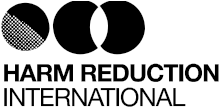 London	Conference Team: (+44) 151 702 0630E1 8AN	Email: conference@hri.globalU.K.	Web: www.hri.globalNomination Form for the International Rolleston Award 2019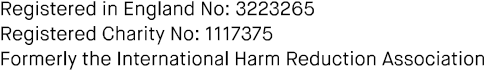 Nominator’s signature	DateThis nomination form should be sent to  awards@hri.global, and must be received by Monday 31 December2018.You should include this form, a short biography of the person or description of the group/organisation, and a statement explaining why the nominee should be considered for this award (maximum three pages in total, in free format), and a letter of support from individuals or organisations familiar with the nominee’s contribution (optional, but strongly encouraged).Nominee: Individual, group or organisationNominee: Individual, group or organisationNominee: Individual, group or organisationIndividualIndividualIndividualFirst name:Last name:Country:Organisation:Organisation:Organisation:Position:Position:Position:Contact email:Contact email:Contact email:GroupGroupGroupName of the group:Name of the group:Name of the group:Year established:Contact person:Contact person:Address:Address:Address:City:Country:Postcode:Contact email:Contact email:Website:OrganisationOrganisationOrganisationName of the organisation:Name of the organisation:Name of the organisation:Organisation type:Organisation type:Organisation type:Year established:Contact person:Contact person:Address:Address:Address:City:Country:Postcode:Contact email:Contact email:Website:NominatorNominatorNominatorFirst name:Last name:Last name:Position:Position:Position:Organisation:Organisation:Organisation:Address:Address:Address:City:Country:Postcode:Contact email:Contact email:Website:How long have you known the nominee?How long have you known the nominee?How long have you known the nominee?